KrunalKrunal.84463@2freemail.com  ObjectiveTo start my career with an organization that would create an environment conducive for learning and provide me with a platform to perform to the best of my abilities.To be part of an organization which accentuates my growth both at a professional level and an individual level.To work in an organization that helps me understand the nuances involved in the area of marketing and guides me in inculcating a practical approach towards business challenges.EducationAreas of interests & skills:-Brand managementSales & Distribution managementStrategic MarketingAffiliated to Symbiosis International university, Pune.Professional Experience (Internship)Organization: Kredent Academy, Mumbai.	Duration: April– May 2011Designation:	Business Development Executive for Kredent AcademyProject Description:Reworked on the business model of the start up.Provided a third party perspective on streamlining the various business activities of the organization.Prepared a plan outlining the segmentation of the market.Developed marketing strategies to increase brand awareness.Helped identify a new source of revenue for the firm which had been facing losses since its last two quarters.Managed and led a team of 5 members in developing various marketing strategies and help channelize different marketing activities for the firm.Field Work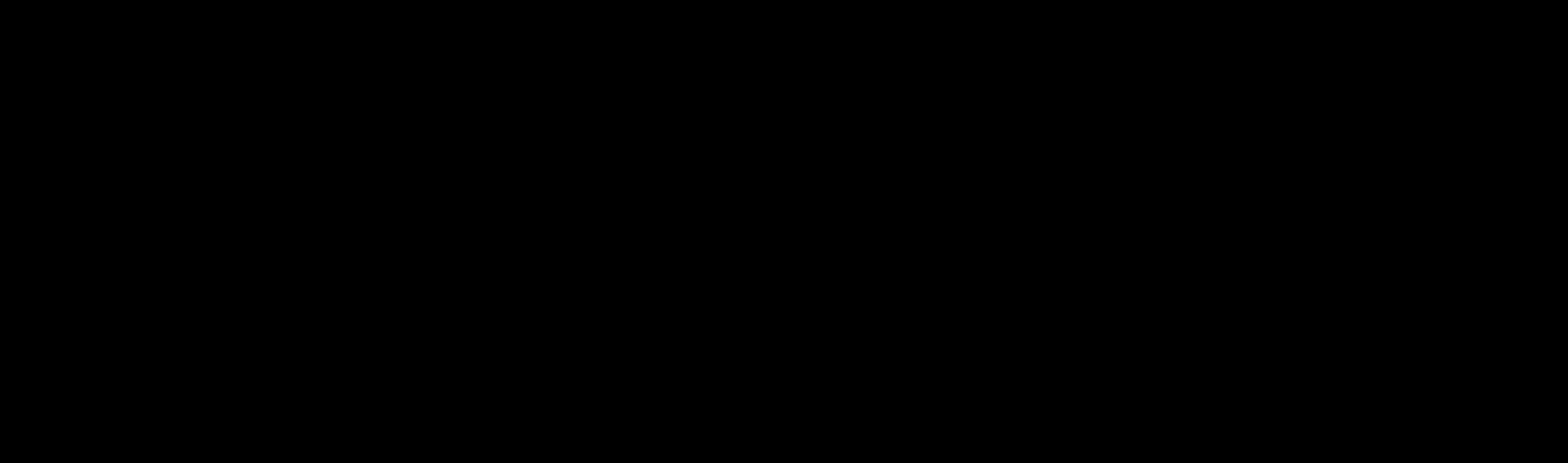 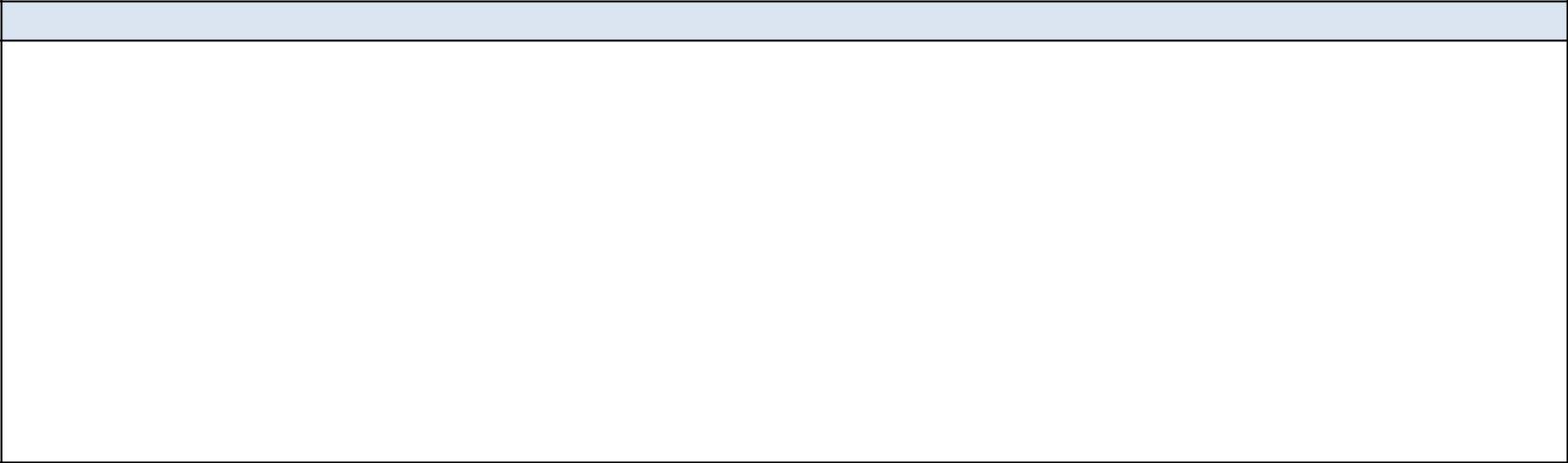 Organization: The Future Group, Bangalore	Duration: February-April 2011Project Description:Catchment analysis of 6 Big Bazaar retail stores in Bangalore.Analysing the demographics of the consumer population.Studying the consumer behaviour and their buying pattern.The study was conducted by interviewing more than 200 consumers per store.Also, prepared the questionnaire on which the study was based.Positions of Responsibilty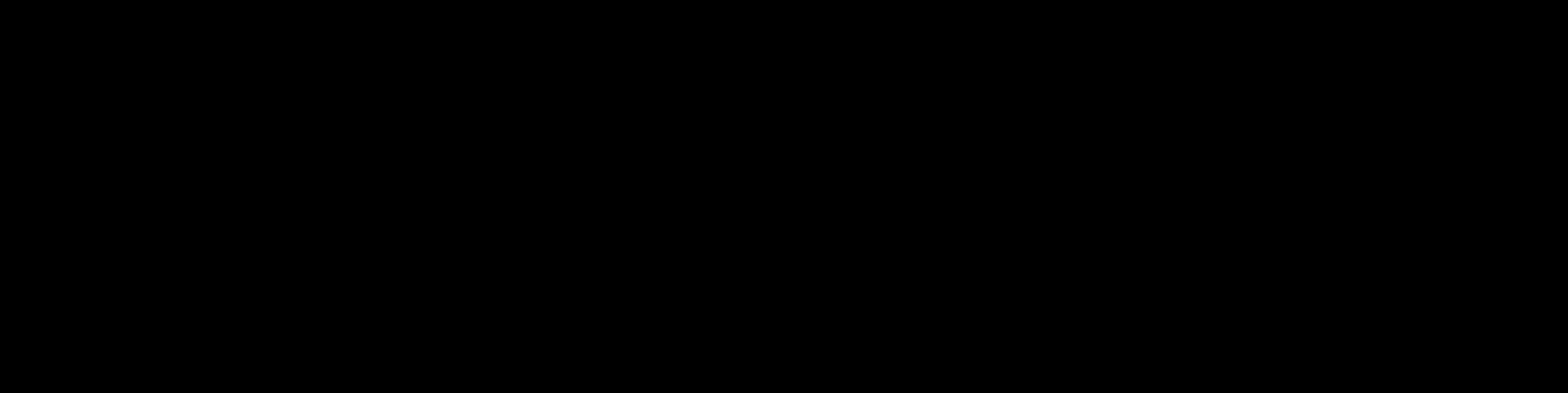 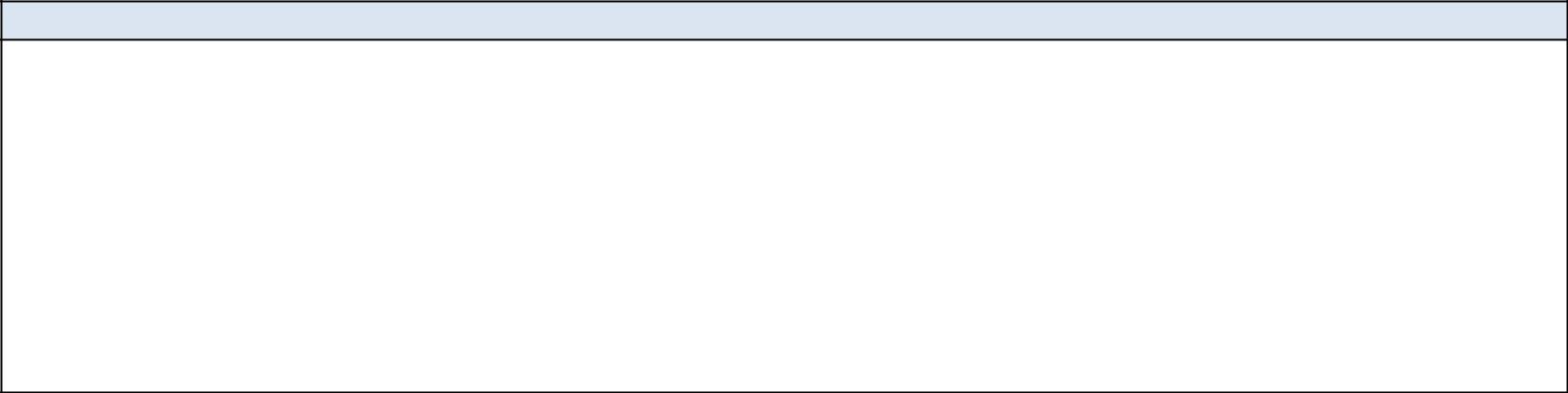 Member of Student Council, Symbiosis Institute of Business Management.Elected as the Coordinator of Extra Curricular Committee, Symbiosis Institute of Business Management.Responsibilities under this position included:Lead a team of 12 members responsible for conducting co curricular activities at the college level.Planned, organized and executed several cultural events for the post graduate college at national level.Member of the organizing committee of TEDx SIBM Bangalore 2012 (under the license of TED, U.S.A).Extra-Curricular Achievements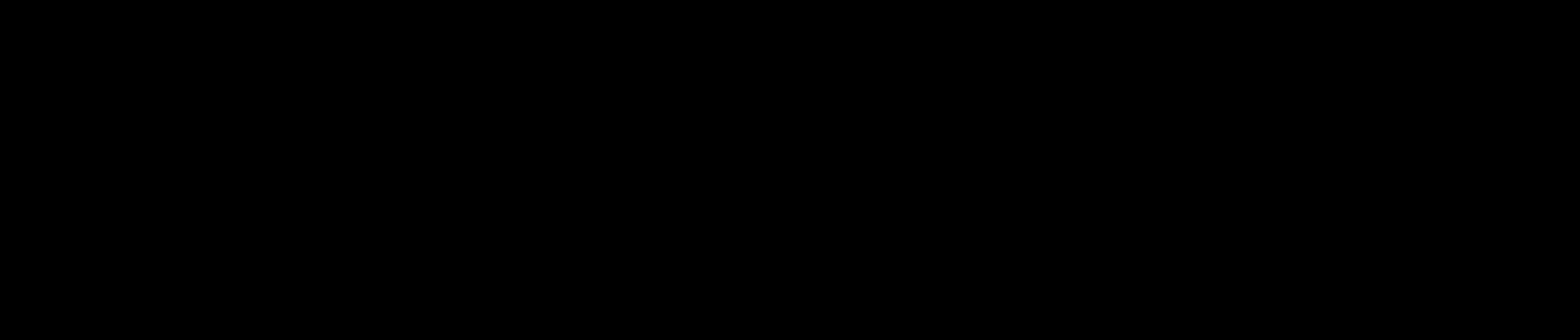 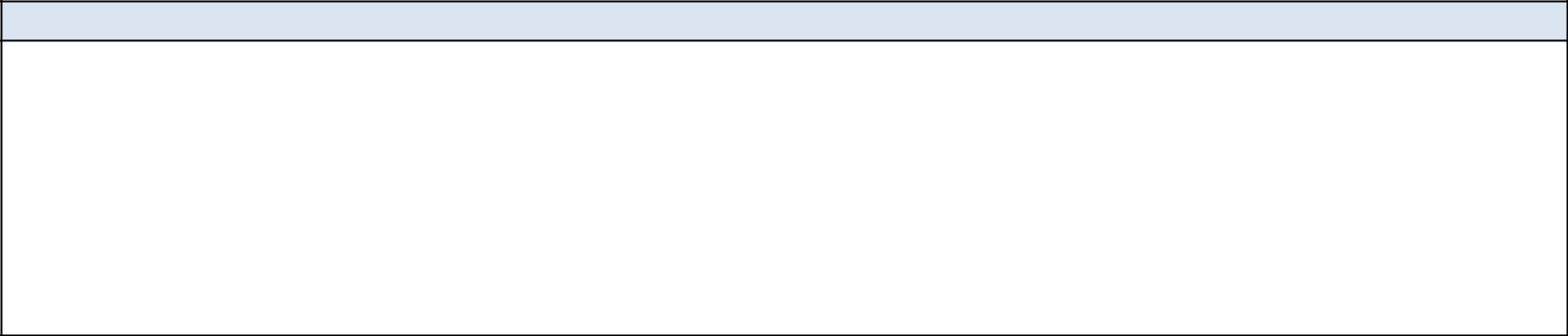 Runners up of Inter Symbiosis International University Football tournament -2011.Runners up En-Vogue (Fashion show, Jazz 2011).Winner of Fashion show, ‘Stealing Milan 2010’ judged by Neeta Lulla.Winner of Football Tournament (Paryaga 2009).Duke Of Edinburgh, Bronze Medalist.Himalayan Mountaineering Institute, Darjeeling- Completion of Adventure Course.Post Graduation-Degree:-Masters of Business Administration(2010-12)Specialization:-MarketingUniversity:-Symbiosis Institute of Business Management, Bangalore,Affiliated to Symbiosis International university, Pune.Under graduation-Degree:-Bachelors of Business Administration(2007-10)Specialization:- International Business & MarketingSpecialization:- International Business & MarketingUniversity:-Symbiosis Centre for Management Studies, Pune